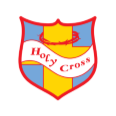 											1st September 2021Dear Parents and Carers,We are looking forward to welcoming the children back tomorrow (Thursday 2nd September 2021) and we would like to welcome all our new families to Holy Cross Catholic Primary School. We can now confirm below the arrangments for dropping off and collecting children from school.  As the Government look to ease certain restictions that have been in place, we need to remember that Covid-19 will continue to be a part of our lives and will affect our school community in the months and years ahead. Following the government’s announcements and guidelines, we have been looking at how we can continue to maintain a safe and secure school community.The gates to the playgrounds will be open from 8:50am and a member of staff will be on duty. The children will enter and leave the school grounds from the same gates as they did last academic year.  The gates will be clearly sign-posted and staff will be on duty at the gates to help.Nursery (Foundation Stage 1) ArrangementsYours sincerelyMrs Clare Higgins			Foundation TwoKey Stage OneKey Stage TwoStart time8:55am8:55am8:55amDrop off locationUpper playgroundUpper playgroundLower playgroundFinish time3:05pm3:05pm3:05pmCollection locationUpper playgroundUpper playgroundLower playgroundMorning sessionAfternoon sessionAll dayStart time8:55am12:008:55amDrop off locationUpper playgroundHoylake Rd entranceUpper playgroundFinish time11:55am3:05pm3:05pmCollection locationHoylake Rd entranceUpper playgroundUpper playground